Superfood-Riegel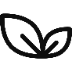 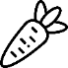 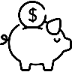 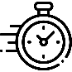 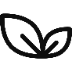 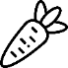 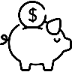 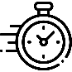 Nach einem Rezept von Fooby für 20 Stück / 2 Cakeformen 4RüebliOfen auf 160°C vorheizen fein reiben120ggetrocknete Aprikosenfein hacken80gHaselnüssegrob hacken400gfeine Haferflockenalle Zutaten in einer Schüssel mit den Händen gut vermischen, bis eine kompakte Masse entstanden ist 2 Cakeformen mit Backpapier auskleiden, die Masse hineingeben, glattstreichenca. 40 Min. in der Ofenmitte backenHitze auf 180°C erhöhen, 10 Min. fertig backen in der Form auskühlen lassen, in Riegel schneiden 6ELLeinsamenalle Zutaten in einer Schüssel mit den Händen gut vermischen, bis eine kompakte Masse entstanden ist 2 Cakeformen mit Backpapier auskleiden, die Masse hineingeben, glattstreichenca. 40 Min. in der Ofenmitte backenHitze auf 180°C erhöhen, 10 Min. fertig backen in der Form auskühlen lassen, in Riegel schneiden 4ELgetrocknete Aronia-Beeren (oder Cranberrys) alle Zutaten in einer Schüssel mit den Händen gut vermischen, bis eine kompakte Masse entstanden ist 2 Cakeformen mit Backpapier auskleiden, die Masse hineingeben, glattstreichenca. 40 Min. in der Ofenmitte backenHitze auf 180°C erhöhen, 10 Min. fertig backen in der Form auskühlen lassen, in Riegel schneiden 8ELHonigalle Zutaten in einer Schüssel mit den Händen gut vermischen, bis eine kompakte Masse entstanden ist 2 Cakeformen mit Backpapier auskleiden, die Masse hineingeben, glattstreichenca. 40 Min. in der Ofenmitte backenHitze auf 180°C erhöhen, 10 Min. fertig backen in der Form auskühlen lassen, in Riegel schneiden 3ELRapsölalle Zutaten in einer Schüssel mit den Händen gut vermischen, bis eine kompakte Masse entstanden ist 2 Cakeformen mit Backpapier auskleiden, die Masse hineingeben, glattstreichenca. 40 Min. in der Ofenmitte backenHitze auf 180°C erhöhen, 10 Min. fertig backen in der Form auskühlen lassen, in Riegel schneiden 0.5TLSalzalle Zutaten in einer Schüssel mit den Händen gut vermischen, bis eine kompakte Masse entstanden ist 2 Cakeformen mit Backpapier auskleiden, die Masse hineingeben, glattstreichenca. 40 Min. in der Ofenmitte backenHitze auf 180°C erhöhen, 10 Min. fertig backen in der Form auskühlen lassen, in Riegel schneiden Varianten:Varianten:vegan: statt Honig andere Süssungsmittel verwenden (z.B. Reissirup, Agavendicksaft, Datteldicksaft, Ahornsirup) vegan: statt Honig andere Süssungsmittel verwenden (z.B. Reissirup, Agavendicksaft, Datteldicksaft, Ahornsirup) 